Муниципальное автономное дошкольное образовательное учреждение городского округа СаранскЦЕНТР  РАЗВИТИЯ  РЕБЕНКА - ДЕТСКИЙ  САД  №90. Саранск,							 Телефон: (8342) 56-10-68Республика Мордовия,						 Телефакс: (8342) 56-00-24Ярославская 13.							 E-mail : madou90@yandex.ruЛицевой счет   №30069U22070 МАДОУ «Центр развития ребенка – детский  сад №90» в УФК по Республике МордовияОГРН 1021301117452 ОКПО 21650564ИНН 1328049249, КПП 132801001Инновационный педагогический опыт работы«Развитие речи детей дошкольного возраста через ознакомление с ПДД»Воспитателя МАДОУ «Центр развития ребенка – детский сад № 90»Ивочкиной Оксаны НиколаевныСоответствие занимаемой должностиВысшее, ФГБОУ ВПО «МГПИ им. М.Е. Евсевьева», 2013, педагогика и методика начального образования, учитель начальных классовОбоснование актуальности и перспективности опыта. Его значение для совершенствования учебно-воспитательного процесса.С каждым годом скорость движения, плотность транспортных потоков на улицах и дорогах города стремительно растет. Автомобиль стал источником повышенной опасности.Печальная статистика дорожно-транспортных происшествий вызывает бурю грустных эмоций. Но еще печальнее, когда в результате несчастных случаев на дорогах страдают дети. Основные причины несчастий – переход улицы или дороги в неположенном месте, внезапное появление перед движущимся транспортом, неосмотрительность на проезжей части, попадание в «дорожную ловушку». Совершенно очевидно, что все названные причины происходят из- за слабого знания ПДД и отсутствия практических навыков поведения на улицах.Впереди у детей школа! И первое с чем они встретятся – это самостоятельное поведение на улице, на дороге, обществе. Для этого необходимы конкретные знания, умения, навыки, которые способствовали бы обогащению. Словарного запаса детей, развивали их связную речь, помогли бы воспитать культуру поведения на улице, и в транспорте , и в обществе. Актуальность обучения детей- дошкольников основам безопасности в наше время не вызывает сомнений, именно поэтому свой педагогический опыт я направила на развитие речи детей через ознакомление с ПДД – для безопасного поведения на улице. Теоретическая база опыта.На сегодняшний день проблема воспитания у детей дошкольного возраста навыков безопасного поведения на улицах города очень актуальна. В отечественной педагогической практике накоплен достаточный опыт по обучению дошколят ПДД. Данной проблемой занимались такие выдающиеся педагоги, как: Т.А. Шарыгина, О.А.Скорлупова, М.М. Котик, Н.И. Клочанов, А.В. Гостюшин, Н.Л. Князева, Р.Б.Стеркина, Н.Н. Авдеева и многие других. Главной целью воспитательной работы по обучению детей основам безопасности дорожного движения, по мнению Старцевой О.Ю. является не столько обучение правилам дорожного движения, сколько в формировании и развитии у детей необходимых навыков,  развитой и связной речи, устойчивых привычек безопасного поведения на улице. При этом необходимо учитывать следующую закономерность: чем лучше у дошкольника развита речь, тем легче он будет  усваивать знания по дорожной тематике в дошкольном учреждении. Особенно важно развитие сознательного отношения к своим и чужим поступкам, то есть понимание ребенком того, что является правильным или неправильным и способным объяснить сложившуюся ситуацию. В программе «От рождения до школы» (под ред. Н.Е. Вераксы, Т.С. Комаровой, М.А. Васильевой), реализуемой в нашем дошкольном учреждении, достаточно полно освещен раздел «Основы безопасности жизнедеятельности детей дошкольного возраста», но дополнительно в своей работе я использую парциальную программу Р.Б. Стеркиной «Основы безопасности жизнедеятельности детей дошкольного возраста». Эта программа, по моему мнению, нацеливает педагога на специальную работу по ознакомлению дошкольника с различными опасностями, в том числе и на улицах и дорогах.Ведущей педагогической идеей опыта является формирование у детей дошкольного возраста навыков осознанного безопасного поведения на улице посредствам развития речи.Новизна опыта заключается в эффективном применении существующих и создании оригинальных интерактивных форм обучения детей способствующих формированию и развитию у детей необходимых навыков,  связной речи.Технология опыта. Система конкретных педагогических действий, содержание, методы, приемы воспитания и обучения.Цель. Систематизация работы по реализации мероприятий, направленных на развитие речи детей через ознакомление с ПДД. Повышение своего теоретического, практического уровня, профессионального мастерства и компетентности. Задачи: - повысить собственный уровень знаний путем изучения статей в журналах;- изучить методики и технологии педагогов в Интернете;- подготовить консультации для педагогов на педсовете;- подготовить консультации для родителей;- развитие связной речи у детей;- развитие диалогической речи;- формировать у детей	 навыки умения наблюдать за дорожной обстановкой и предвидеть опасные ситуации, умения обходить их, а в случае попадания в такие ситуации выходить из них с меньшим вредом для себя и окружающих. В учебной деятельности осуществляется обучение детей, правилам дорожного движения, формируя знания о дорожных знаках, их классификация, назначение.Обучая детей ПДД, необходимо использовать все доступные формы и методы работы, в том числе и интерактивные формы работы. Это – проекты, обсуждение ситуаций (метод case-study), наблюдения, беседы, экскурсии, заучивание стихов, чтение художественной литературы, просмотр видео – и диафильмов, настольные и дидактические игры, с/р/и. Закрепление правил безопасного поведения проходит в игровой деятельности. В дидактических, подвижных и сюжетно-ролевых играх дети могут реализовать себя, как активные участники дорожной ситуации.В сюжетно- ролевых играх «Водители и пешеходы», «Мы пассажиры», дети учатся ролевому диалогу, ролевой цепочки действий. В ходе игровой деятельности закрепляют знания о дорожных знаках, «дорожных ловушках», правилах безопасного поведения. Во время занятий происходит знакомство с ПДД, с правилами поведения на улице, что способствует развитию активного словаря ребенка, так как, во время занятий в лексикон детей вводятся новые слова, причем важно уточнить у детей, как они понимают то или иное слово. Можно предложить ребенку такое упражнение «Объясни словечко», дети должны объяснить, как они понимают смысл слов типа – самосвал, бетономешалка, молоковоз, то есть тех слов, значения которых, казалось бы, понятно для них самих. Также занятия способствуют формированию грамматического строя речи, то есть предлагать такие задания, которые способствуют развитию умения правильно изменять слова по родам, числам, падежам и согласовать их между собой. Например, можно предложить детям игру «Назови ласково», во время которой отрабатывается навык образования существительных с помощью уменьшительно – ласкательных суффиксов, например – машина-машинка, светофор – светофорчик. Или игру «Сосчитай до 5 (10)», основной целью которой являются упражнение в согласовании числительных с существительными, например – одна машина, две машины, … пять машин. Также занятия способствуют развитию связной речи. Дети учатся правильно строить свое высказывание, отвечать развернутым ответом, строить диалоги с воспитателем и между собой. Детям предлагаются  такие задания, как составление рассказа по картине, пересказ текста, составление загадок. Можно предложить такое упражнение, как найти «Что общего и чем отличаются», например, трамвай и автобус. При выполнении данного игрового упражнения дети учатся строить сложносочиненные предложения, используя союз «а». Ознакомление детей с правилами дорожного движения идет и через чтение художественной литературы. Во время слушания дети закрепляют полученные ранее знания, обогащают свой словарь, учатся отвечать на вопросы по содержанию текста, решают разнообразные проблемные ситуации, могут сами придумать свое продолжение данного произведения. Широко используются загадки, дети не просто отгадывают, а должны объяснить, что помогло их отгадать. Также мною был разработан и реализован информационно-познавательный краткосрочный проект «Соблюдая ПДД, не окажешься в беде», участниками которого были дети, родители и воспитатели.Для воспитателей были подготовлены следующие консультации:"Развитие речи детей через ознакомление с ПДД", «Развивающая среда в группах по ПДД в соответствии с ФГОС ДО», «Правила безопасного поведения в темное время суток», круглый стол "Научим ребенка соблюдать ПДД" - целью которого было совершенствовать работу педагогов по обеспечению безопасности жизнедеятельности детей.Для родителей были подготовлены следующие консультации:"Пешеходом быть наука", "Ребенок в автомобили", рекомендации  по закреплению правил безопасного поведения у детей на летний период, был проведен круглый стол "Безопасность детей в наших руках", целью которого было привлечь родителей к обучению детей правилам дорожного движения и профилактике детского дорожно-транспортного травматизма. Осуществляя работу по ознакомлению детей  с ПДД, я понимаю, что это служит фундаментом подготовки детей к обучению в школе, что это обеспечит самостоятельность и культуру поведения на улицах города. Анализ результативности.  В ходе систематической, планомерной и целенаправленной работы, произошли существенные положительные изменения в развитии речи детей. В результате моей работы по данной теме у детей: Повысился уровень развития речи детей.Обогатился и расширился словарный запас.У детей  сформированы	 навыки умения наблюдать за дорожной обстановкой и предвидеть опасные ситуации, умения обходить их, а в случае попадания в такие ситуации выходить из них с меньшим вредом для себя и окружающих.Я убедилась, что такая система работы, дает положительные результаты – развивает речь детей через ознакомление с ПДД. Адресные рекомендации по использованию опыта. Представленный инновационный материал вызывает интерес у педагогов в области речевого развития. Опыт может быть использован педагогами, молодыми специалистами дошкольных учреждений, также родителями.Список литературы1.   Авдеева Н. Н., Князева О. Л., Стеркина Р. Б. Безопасность: учебное пособие по основам безопасности жизнедеятельности детей. / Н.Н. Авдеева - СПб.: «Детство – Пресс», 2009.2. Извекова Н.А. / Занятия по правилам дорожного движения /Сост. Н. А. Извекова, А. Ф. Медведева. – М.: ТЦ Сфера, 2009.3. Программа воспитания и обучения в детском саду /под ред. М. А Васильевой, В. В. Гербовой, С. Г. Комаровой. – М.: Просвещение, 2006.4. Скоролупова О. А. Занятия с детьми старшего дошкольного возраста по теме «Правила и безопасность дорожного движения»/ О.А. Скоролупова -М.: «Издательство Скрипторий 2003», 20055. Веракса Н.Е. Основная образовательная программа дошкольного образования «От рождения до школы» / под редакцией Н. Е. Вераксы, Т. С. Комаровой, М. А. Васильевой. – М.: Мозаика-синтез, 2018. –  352 с.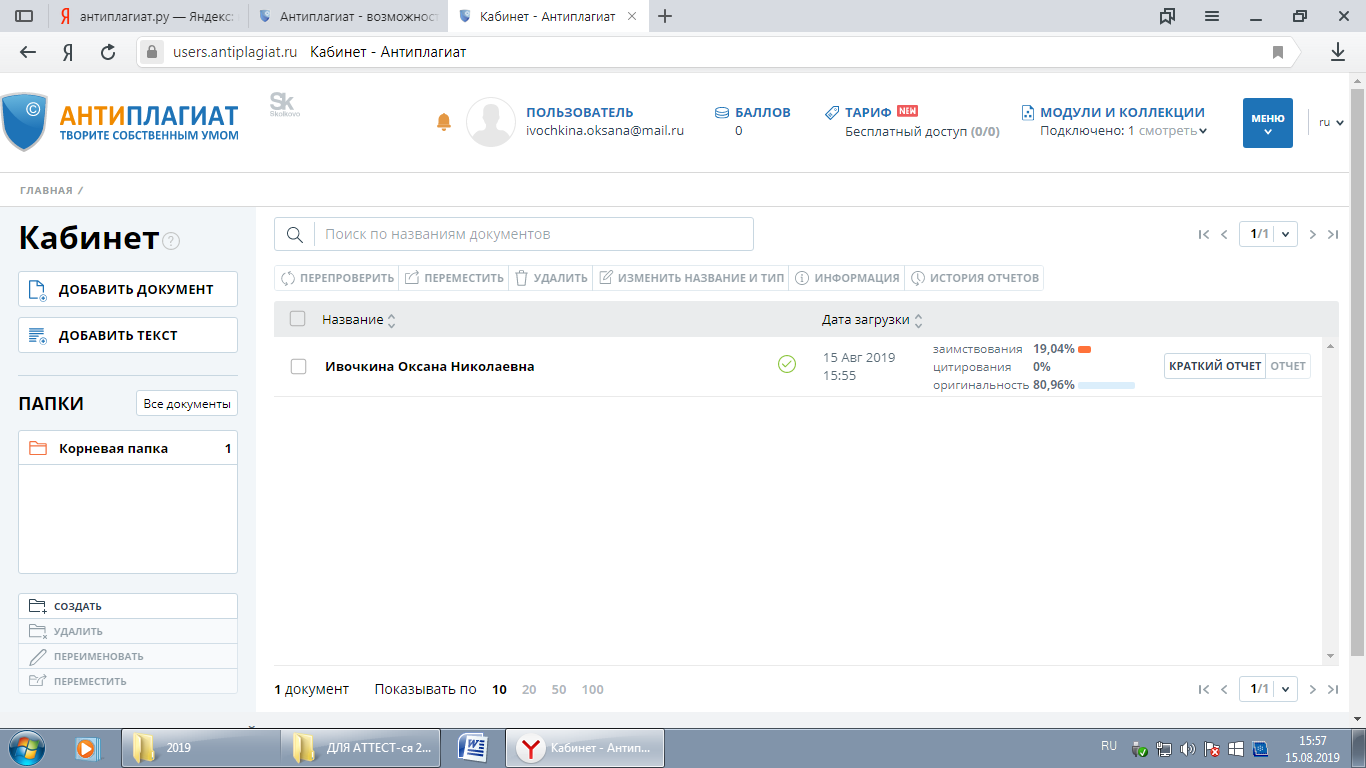 